Universidad Nacional Autónoma de México Facultad de Ciencias Políticas y Sociales Formato General de Registro del Trabajo de Titulación para la obtención del Título de Licenciatura. Ciudad Universitaria a P r e s e n t e. alumno(a) de la Lic. en   de la Facultad de Ciencias Políticas y Sociales de la UNAM, solicito el registro del tema:  como prueba del examen profesional. Para tal efecto adjunto el proyecto que deseo desarrollar en la modalidad de: Asimismo, informo que mi asesor(a) para la prueba escrita es el profesor(a)  Manifiesto tener conocimiento de que este registro tiene vigencia por un año, a partir de la fecha de aceptación. Si transcurrido este plazo no he concluido el proyecto registrado, deberé solicitar por escrito una prórroga de acuerdo con lo estipulado en la Normatividad para la titulación en el Sistema Presencial y en el Sistema de Universidad Abierta y Educación a Distancia de la FCPyS en caso contrario, el registro quedará cancelado.Cumpliré con lo estipulado en la Protesta Universitaria de Integridad y Honestidad Académica y Profesional, con el Código de Ética de la Universidad Nacional Autónoma de México y de no hacerlo sé que me aplicarán las sanciones establecidas en la legislación universitaria.FIRMA Datos del alumnoDomicilioDatos de ContactoDatos del asesor(a):Institución donde labora Asignatura(s) que imparte: Datos de ContactoApellido paterno  Apellido paterno  Apellido maternoNombre (s)No. de cuentaAño de última inscripción PromedioPlan de EstudiosCalleNo. ExteriorNo. InteriorColoniaCódigo PostalTeléfono particularTeléfono oficinaCorreo electrónicoTeléfono celularApellido paterno  Apellido maternoNombre (s)Teléfono particularTeléfono oficinaCorreo electrónicoTeléfono celularFirmaFirma de aceptación del asesor(a)Nombre completo del AlumnoNombre completo del Asesor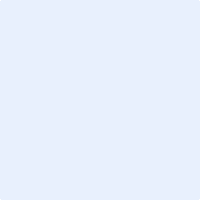 